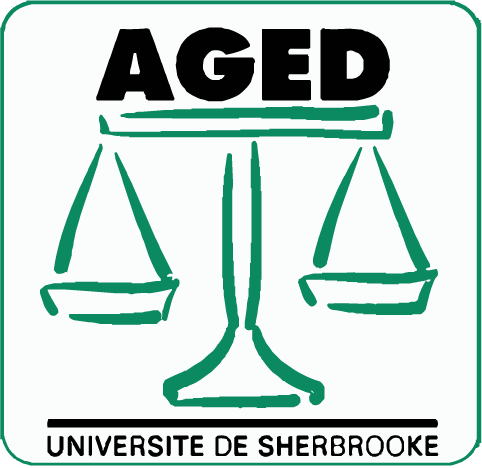 Conseil exécutif 2019-2020L’Association générale étudiante de droit de l’Université de SherbrookeRéunion #5  - Été 2019Mardi le 16 juillet 2019 Université de Sherbrooke --- A9-146-2Présents:Ioana AndreiMalory GrondinMatilda Bourdeau-ChabotDereck Dumont Observateurs:William RichardCamille Rochefort-RacicotOuverture de la séanceIoana Andrei déclare l’ouverture de la séance à 12:20.Désignation du praesidiumMalory Grondin  propose Ioana Andrei à la présidence et Dereck Dumont au secrétariat. Stéphanie Larouche  appuie. Proposition adoptée à l’unanimité.Adoption de l’ordre du jourMalory Grondin propose l’adoption de l’ordre du jour tel que présenté. Stéphanie Larouche appuie. L’ordre du jour est adopté à l’unanimité.Adoption des procès-verbauxDossiers internesCollaboration avec l’AGECSDUSMatilda : Pour la collaboration, j’ai eu une rencontre avec Valérie. Voici mon topo: On a parlé bcp de collaboration au niveau des comités, donc avoir des membres des cycles supérieurs sur les comités CDCP, droit notarial et droit de la santé. Ce sera probablement un poste axé sur l’organisation d’évènement. Common Law n’est pas pertinent. Au niveau de l’élection de ces postes-là, on ne s’entend pas. Nos voix doivent être représentées puisque ce sont des comités de l’AGED. Entériné en AG de l’AGED et élu lors de l’AG ou dans leur classe de l’AGECSDUS. Pour ce qui est de l’art. 10 des RG de l’AGED, les personnes des cycles supérieurs qui siègent sur nos comités pourraient payer une cotisation ou bien l’AGECSDUS donne un budget directement au comité en plus du budget donné par l’AGED. Pour la semaine du bien-être, une personne interne de l’AGECSDUS pourrait travailler avec la personne responsable à la condition étudiante/environnement. Aussi, ils aimeraient que qqn de l’AGED soit présent lors de leur AG à l’automne (Matilda va y aller). William Richard: Pour l’art. 10 des RGs, on a un CA qui arrive bientôt et on devrait peut-être l’ajouter à l’ODJ. Dereck Dumont: J’imagine que comme c’est une séance spéciale on ne peut pas rajouter de points à l’ODJ?Matilda Bourdeau-Chabot: Ce serait de bousculer les choses de parler d’article qu’on n’a pas travaillé encore. Pour eux, rien de fait encore et elle n’a personne pour l’aider avant l’automne. On serait mieux d’attendre à l’automne pour présenter un projet qui sera prêt et bien bâti. On est donc mieux d’attendre. Camille Rochefort-Racicot : Vu que c’est une séance de spéciale, il reste 3h pour envoyer un erratum pour modifier l’ODJ. William Richard: C’est correct si on ne fait pas le changement tout de suite, mais si on fait «test», on devrait quand même déroger au RGs.Matilda Bourdeau-Chabot: Ce n’était peut-être pas clair, mais on devra changer l’article 10 de nos RGs et on va le présenter avec tous les autres articles qui changeront à nos RGs. Dereck Dumont : J’imagine qu’on peut faire comme lors des élections en AG, on pourra déroger à l’article 10 lors de l’élection des membres de l’AGECSDUS.  Matilda : on peut le faire, mais j’aimerais revoir la pertinence de cet article en CA pour soit le modifier ou l’abroger. Je pensais que c’était un ordre logique de le faire en CA en même temps que les autres articles. Dereck Dumont: je pense que c’est prématuré de faire tout ça présentement, parce que la dérogation ne se ferait qu’à l'automne donc on peut laisser le temps à Mat de regarder tout ça, parce que ça ne presse pas pour cet été.Ioana Andrei; Je suis crois qu’on devrait laisser le temps à Mat de regarder ça avec la commission de révision, voir pourquoi il est dans nos RGs et éventuellement avoir le pouls de tous. Même si on en parlait en CA demain, les gens ne seraient pas prêts à en discuter. On peut trouver une date pour en parler et on devra convoquer une commission de révision.Matilda BC: on peut certainement se donner une échéance. Ça pourrait être avant le 9 août.Ioana Andrei propose que la vice-présidence convoque une rencontre de la commission de révision pour étudier l’article 10 des RGs et proposer des changements en toute connaissance de cause, et ce, à la lumière de la collaboration éventuelle avec l’AGECSDUS et d’ici le 9 août.Malory appuie. AUTenue de la prochaine assemblée généraleMatilda : J’ai regardé les horaires, ca serait soit lundi le 22 juillet 16h ou mardi le 23 juillet 16h. Je crois que le mardi serait l’idéal. Dereck propose que la prochaine assemblée générale se tienne mardi le 23 juillet à 16h.Matilda appuie.AUDereck: avions-nous fait la liste des points dont on veut discuter?Matilda: on l’avait commencé lors du dernier PV. Je vais dresser une liste à partir des infos que j’ai et je demanderais aux autres execs de m’envoyer ce qu’illes ont comme point à y mettre. Dossiers professionnels Dossiers communicationChangement des logos sur l’ancien site internetStéphanie Larouche :  en fait je voulais vous mettre au courant de où j’étais rendu. Le site web ne prend vraiment que des changements mineurs, donc je ne peux pas changer le logo. Donc je suggère qu’on abandonne ça puisque le nouveau site web va être effectif à l’automne. Ioana Andrei: C’est le constat que j’avais fait lorsque j’occupais ton poste, je sais que c’est difficile et que seulement des changements de textes peuvent être faits. J’aimerais qu’on écrive quelque part sur le site qu’il est en reconstruction et que pour toutes questions, ils peuvent communiquer avec toi; ajouter ton adresse courriel pour les diriger vers la bonne personne pour la suite. Stéphanie Larouche: je vais faire ça, pour ce qui est des exécutants, les changements ont déjà été fait. William Richard : ca me fait penser, l’autre jour j’ai été sur la page FB de l’AGED et les noms des execs n’étaient pas à jour. Stéphanie: oui.Réalisation du nouveau site internet et échéancier Stéphanie Larouche : je voulais vous demander, on voulait mettre un échéancier, je veux que le nouveau site web soit effectif le 22 août. Qu’en pensez-vous? Ioana Andrei: je suis d’accord, mais perds pas de vue le fait que même s’il n’y est pas tout à fait complet, on peut publier le nouveau site web et faire des modifications encore par la suite. Malory Grondin: Moi je pense que le 22 août c’est tard, ça serait bien qu’il soit disponible avant la journée d’accueil du 20 août.William Richard: Bravo pour le nouveau site web!  Est-ce qu’il y a un lien entre les adresses email et le site?Ioana Andre: Non, il n’y en a pas.Stéphanie Larouche: je vais faire ça pour le 20 août, mais je vois un malaise de publier le site web pas complet. Dereck Dumont : je suis d’accord avec Steph, je crois pertinent qu’il soit complet dans son ensemble, mais qu’on puisse le peaufiner par la suite à la lumière des suggestions que les gens pourraient y faire. On veut le rendre utilisable dès le début. Dossiers externesDossiers académiquesDossiers administratifsDossiers financiersDossiers des activités étudiantesVariaCalendrier des mandats Ioana Andrei: on a soulevé qu’il serait pertinent d’avoir un calendrier, dans intérêt général, qui regroupe tous les mandats/échéanciers. C’est donc les mandats qui proviennent du CA, CE, et des AG. J’aimerais que tout le monde s’assure que leurs mandats en cours soient inscrits et que tout le monde inscrive leurs mandats au fur et à mesure. Fermeture de la séanceLa séance est levée à 13h03